Dějepis do 24.5.Uč. str. 87 – OPAKOVÁNÍ POZDNÍ STŘEDOVĚK Test zašlete na můj email tento týden do neděle 17.5. Bude sloužit jako podklad pro závěrečné hodnocení.Cvičení 1Doplnit do tabulky. Kdo si nebude vědět rady, znovu si pročte kapitolu na str. 76 – 77.Cvičení 2Vysvětli následující pojmy – použij sešit nebo učebnici!ODPUSTKY ___________________________________________________________________________DEFENESTRACE___________________________________________________________________________PŘIJÍMANÍ PODOBOJÍ___________________________________________________________________________ČTYŘI PRAŽSKÉ ARTIKULY___________________________________________________________________________KŘÍŽOVÉ VÝPRAVY___________________________________________________________________________KOMPAKTÁTA___________________________________________________________________________STAVY___________________________________________________________________________Cvičení 3Kdo jsem?a) Nebyl jsem krále. Studoval jsem a žil v Praze. Později jsem byl nucen odejít na venkov. Podnikl jsem dlouhou cestu, ze které jsem se už nevrátil, protože mě zastihla smrt.Jsem _______________________________________b) Můj bratr byl českým králem. I já jsem se jím nakonec stal, přestože mě zprvu velká část obyvatel odmítla. Pomohl jsem uzavřít dohodu mezi husity a basilejským koncilem – jihlavská kompaktáta.Jsem ______________________________________c) Byl jsem český šlechtic. Vyznával jsem kališnickou víru. Díky svým schopnostem a moci jsem se stal správcem v Čechách. Po smrti mladého krále mě český zemský sněm zvolil českým krále.Jsem _______________________________________OBJEVNÉ PLAVBYUč. str. 88 – 89, úkoly odeslat do neděle 24.5.Zápis do sešitu (kdo nemá možnost tisku, udělá si stručné výpisky sám):Příčiny objevných plaveb:dosavadní obchodní cesty vedly po souši – mířily na východ, do tzv. Orientupodnikali je hlavně Janované a Benátčané (např. MARCO POLO do Číny)vpád Turků na Blízký východ a do Evropy tyto cesty ohrozilv Evropě bylo málo nalezišť zlata a stříbraEvropané toužili po více koření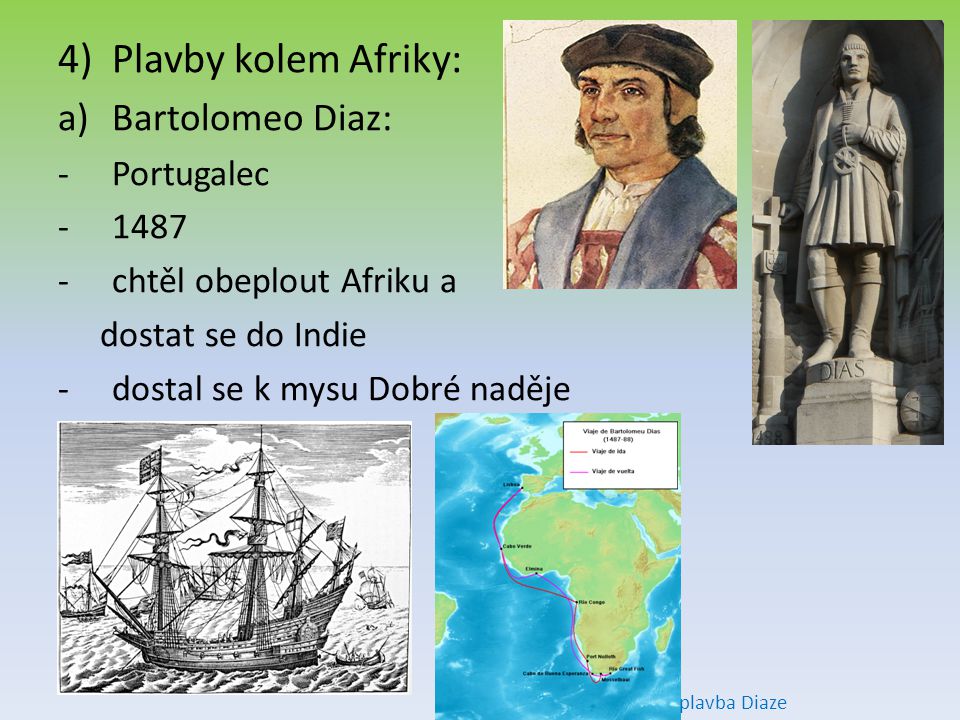 PLAVBY KOLEM AFRIKYPortugalský kapitán Vasco de Gama obeplul Afriku a přistál u břehů INDIE.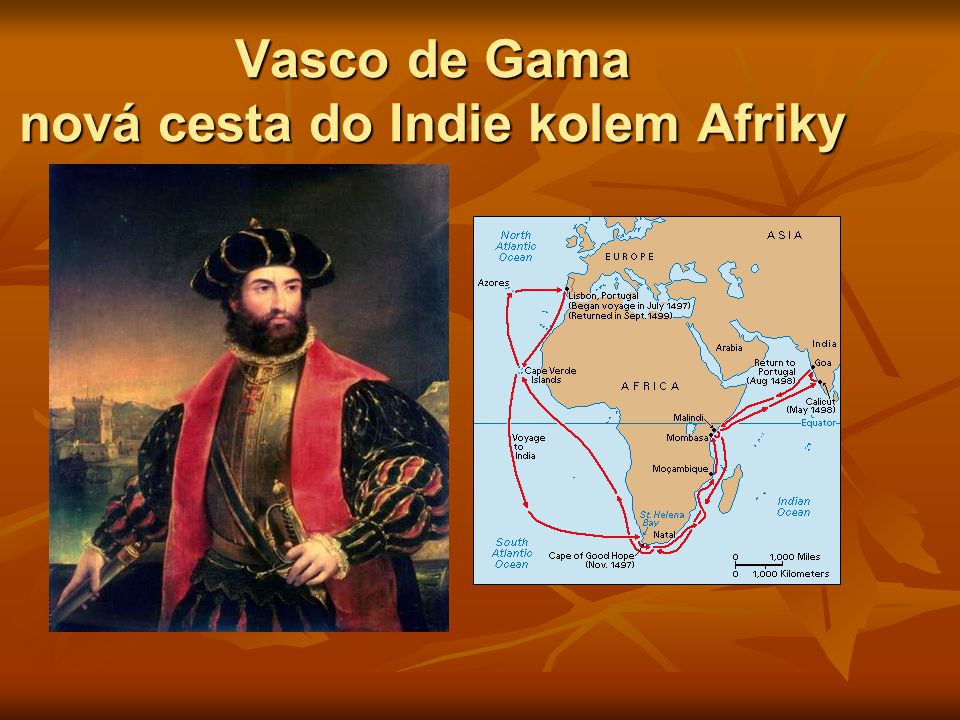 PLAVBY ZÁPADNÍM SMĚREMZačněte videem - Den, kdy Kolumbus objevil Amerikuhttps://www.slavne-dny.cz/episode/522044/den-kdy-kolumbus-objevil-ameriku-12-rijenV učebnici na str. 88 si přečtěte zajímavost.Úkol 1:Kdo byl opravdu prvním Evropanem, který přistál u severoamerického pobřeží?_________________________________________________________________________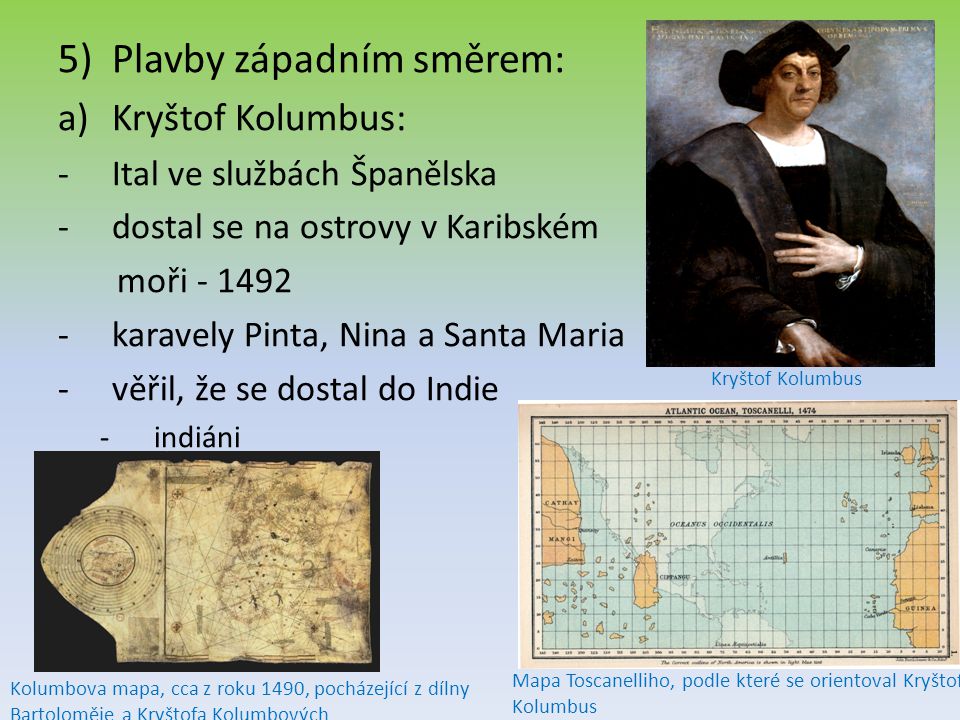 První, kdo odhalil omyl Kolumba, že se nejedná o Indii, ale o zcela nový kontinent, byl italský mořeplavec 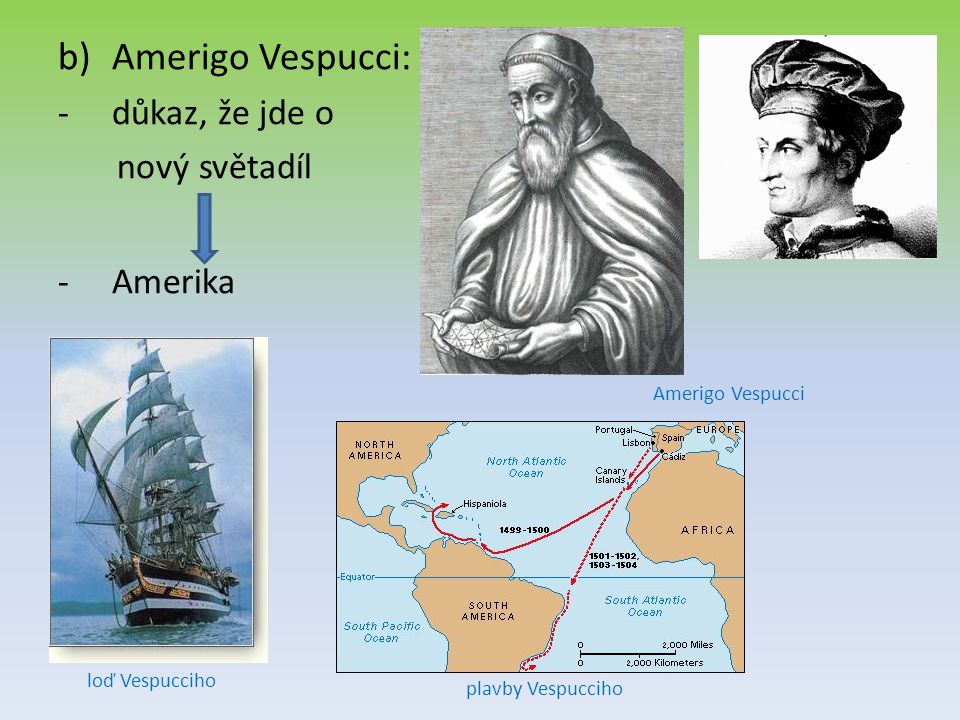 ÚKOL 2:Pusťte si další video o první plavbě kolem světa a odpovězte na následující otázky k videu:https://www.slavne-dny.cz/episode/833727/den-kdy-byla-dokoncena-prvni-plavba-kolem-sveta-6-zari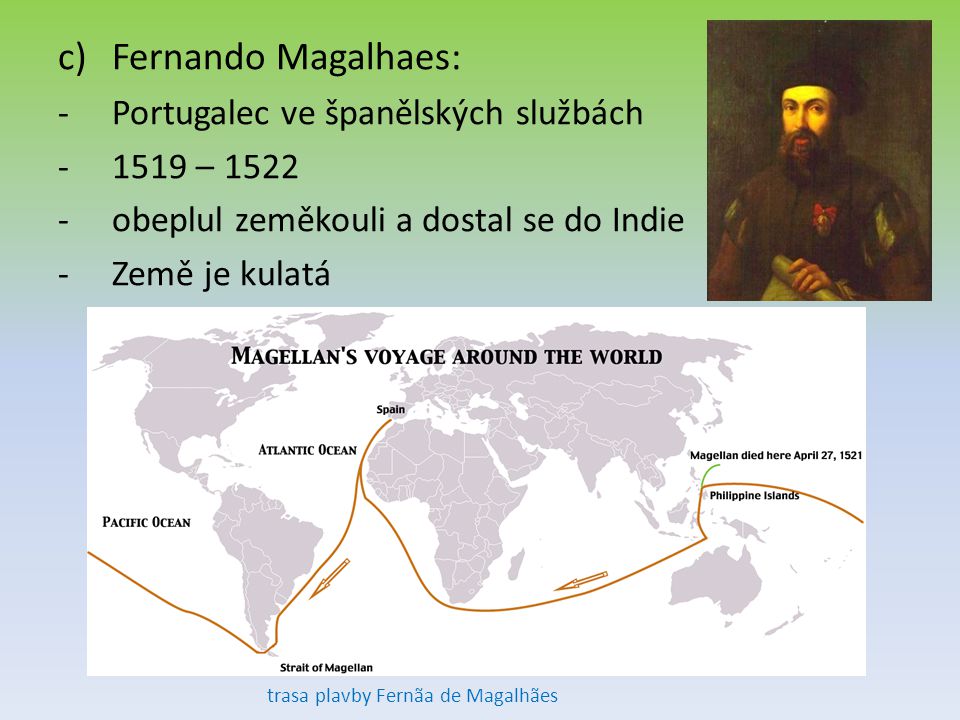 Kde zemřel Magalhães? ________________________________________________Námořníci trpěli velmi bolestivou nemocí zvanou kurděje. Co to bylo za nemoc?_____________________________________________________________________DŮSLEDKY OBJEVNÝCH PLAVEB:změnily církevní výklad obrazu světa (podán důkaz, že Země je kulatá, do té doby si mysleli, že je to plochá deska)církev ale trvala na názoru, že Země je středem vesmíruMikoláš Koperník v 16.století dokázal, že Slunce je středem vesmíruv nových končinách Evropané zakládali KOLONIEz Ameriky se do Evropy dostaly nové plodiny:brambory, kukuřice, boby, rajčata, fazole, kakao, koření a tabákdo Evropy dovezeno ohromné množství zlata a dalších drahých kovůNegativní důsledky:zánik indiánských civilizacízotročení domorodých obyvatelPŘÍČINY NESPOKOJENOSTI LIDÍ PŘEDVYPUKNUTÍM HUSITSKÉ REVOLUCEPROJEVY NESPOKOJENOSTI LIDÍ PŘED HUSISTSKOU REVOLUCÍ